 «Путешествие в сказочный Терем Снегурочки» г.Кострома02.01.2018 г.06.01.2018 г.08.00 — выезд из Ярославля от ДК Железнодорожник (вокзал Ярославль Главный)10.00 Посещение Сумароковской лосефермы, где Вы не только прослушаете интересную экскурсию, но и сами сможете покормить животных, сфотографироваться.Обзорная экскурсия по Костроме с осмотром Богоявленского кафедрального  собора, центральной площади с уникальной планировкой улиц, комплекса торговых рядов.    13.00 Экскурсия по Терему Снегурочки. Снегурочка и ее помощники, Домовые и кот Баюн проведут гостей по подворью и сказочному Терему, покажут самое интересное и вместе с вами загадают желания, которые обязательно сбудутся. Во Светлице вас ждет кукольное представление про снежную красавицу, в Горнице Снегурочка расскажет о своем житье-бытье и познакомит с таинственными волшебными предметами, а в следующем зале произойдет удивительная встреча со славянскими мифами и легендами. В Комнате Чудес вас ждут необыкновенные работы костромских ребятишек, которые, несомненно, поразят Вас своей фантазией и творчеством, а может быть, и вдохновят поучаствовать в одном из наших конкурсов.
За дополнительную плату: Посещение Ледяной комнаты. Ледяная комната – это уникальная зала, где круглый год минус 14 градусов. Сделана она руками уральских мастеров из настоящего озерного льда. — 175 руб./шк., 350 руб./взр.  (ОПЛАТА В ОФИСЕ АГЕНТСТВА!!!)15.00 — отправление в Ярославль (прибытие в Ярославль ориентировочно в 16:30).Стоимость тура:взрослые — 1 475 руб./чел.; школьники — 1 380 руб./чел.; дети до 3-х лет включительно —  1 100 руб./чел.В стоимость тура входит:
• транспортное обслуживание автобусом (иномарка)
• входные билеты в музеи
• экскурсионное обслуживание
• услуги гида-экскурсовода.* Возможно изменение порядка проведения экскурсий, а так же замена их на равноценные!                                                       _____________________________________________________________Туристическая компания «Яр-Тревел»тел. (4852)  73-12-77, 73-12-76 (т/ф), www.yar-travel.ru   e-mail:  yartur@list.ru,Ярославль, ул.Собинова, 27А (бывший магазин «Лукошко» напротив школы №33)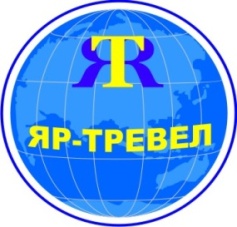 Туристическая компания «Яр-Тревел»Тел. (4852)  73-12-77, 73-12-76 (т/ф), 330-650 (сот)www.yar-travel.ru   e-mail:  yartur@list.ruЯрославль, ул.Собинова, 27а (бывший магазин «Лукошко», напротив шк.  № 33)